METC UtrechtHuispost D01.343Postbus 855003508 GA UtrechtInfo@metcutrecht.nl 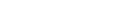 Datum   Betreft: Tijdelijke opschorting (temporary halt) onderzoek i.v.m. COVID-19 (NL…., METC xx-xxx)Geachte leden van de METC, Hiermee willen wij de leden van de METC Utrecht op de hoogte brengen van het feit dat wij in verband met COVID-19 het onderzoek getiteld <<titel>> dat geregistreerd staat onder nummer NL<<…….>> tijdelijk hebben gestaakt met ingang van ..-..-2020. << Aantal tot die datum geïncludeerde proefpersonen (in Nederland): ….>><< Aantal proefpersonen actief in de studie ten tijde van het (tijdelijk) staken: ….>><< Onderbouwing gevolgen voor proefpersonen >> << Uitleg hoe de proefpersonen geïnformeerd zijn >>Wij zullen de studie pas weer herstarten nadat de METC een akkoord hiervoor afgeeft op grond van nadere informatie (datum herstart en korte onderbouwing consequenties van de opschorting). Indien de studie wijzigt (waaronder verlenging van de studie), dan zullen wij dit als amendement indienen met de hierop aangepaste documenten.Mocht het onderzoek voortijdig beëindigd worden, dan zullen wij de commissie hier van op de hoogte stellen, met opgaaf van redenen.Wij gaan er vanuit u zo voldoende te hebben geïnformeerd. Mocht u nog aanvullende informatie of formulieren nodig hebben dan horen wij dat uiteraard graag.Met vriendelijke groet,Naam en handtekeningHoofdonderzoeker					…Instelling						…Adres							…Divisie, Afdeling						…Huispostnummer					…Tel.nr.							…E-mail							…Coördinerend onderzoeker				…Instelling						…Adres							…Divisie, Afdeling						…Huispostnummer					…Tel.nr.							…E-mail							…